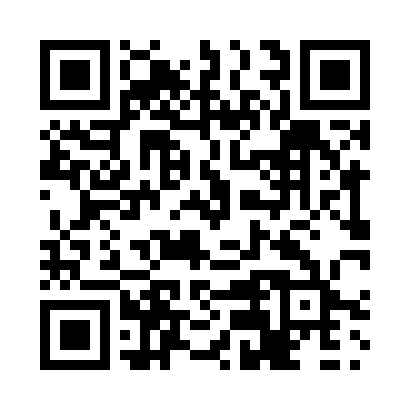 Prayer times for Newington, Ontario, CanadaMon 1 Jul 2024 - Wed 31 Jul 2024High Latitude Method: Angle Based RulePrayer Calculation Method: Islamic Society of North AmericaAsar Calculation Method: HanafiPrayer times provided by https://www.salahtimes.comDateDayFajrSunriseDhuhrAsrMaghribIsha1Mon3:215:171:046:268:5110:472Tue3:225:181:046:268:5110:463Wed3:235:181:046:268:5010:454Thu3:245:191:056:268:5010:455Fri3:255:201:056:268:5010:446Sat3:265:201:056:268:4910:437Sun3:285:211:056:268:4910:428Mon3:295:221:056:268:4810:419Tue3:305:231:056:258:4810:4010Wed3:315:231:066:258:4710:3911Thu3:335:241:066:258:4710:3812Fri3:345:251:066:258:4610:3713Sat3:355:261:066:248:4510:3614Sun3:375:271:066:248:4510:3515Mon3:385:281:066:248:4410:3316Tue3:405:291:066:238:4310:3217Wed3:415:301:066:238:4210:3118Thu3:435:311:066:228:4210:2919Fri3:445:321:066:228:4110:2820Sat3:465:331:066:218:4010:2621Sun3:485:341:076:218:3910:2522Mon3:495:351:076:208:3810:2323Tue3:515:361:076:208:3710:2124Wed3:525:371:076:198:3610:2025Thu3:545:381:076:198:3510:1826Fri3:565:391:076:188:3410:1727Sat3:575:401:076:178:3210:1528Sun3:595:411:076:178:3110:1329Mon4:015:421:076:168:3010:1130Tue4:035:441:066:158:2910:0931Wed4:045:451:066:148:2810:08